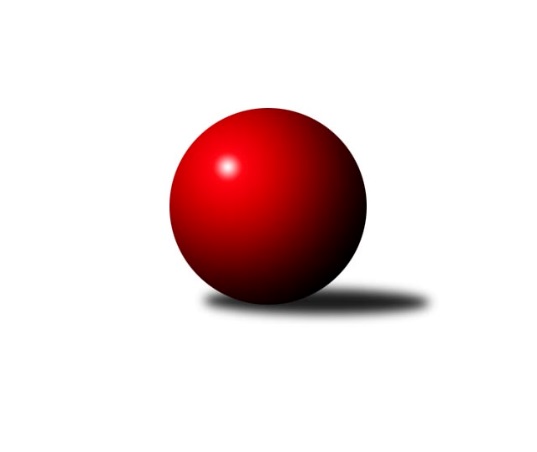 Č.4Ročník 2014/2015	13.10.2014Nejlepšího výkonu v tomto kole: 1648 dosáhlo družstvo: Kuželky Horní BenešovMeziokresní přebor-Bruntál, Opava  2014/2015Výsledky 4. kolaSouhrnný přehled výsledků:Kuželky Horní Benešov	- TJ Kovohutě Břidličná ˝D˝	6:4	1648:1552		12.10.TJ Kovohutě Břidličná ˝C˝	- TJ Horní Benešov ˝E˝	8:2	1528:1395		13.10.TJ Horní Benešov ˝F˝	- TJ Sokol Chvalíkovice ˝B˝	2:8	1572:1638		13.10.KK Minerva Opava ˝C˝	- TJ Opava ˝D˝	4:6	1601:1605		13.10.RSKK Raciborz	- TJ Jiskra Rýmařov ˝C˝	10:0	1613:1357		13.10.Tabulka družstev:	1.	Kuželky Horní Benešov	4	4	0	0	32 : 8 	 	 1666	8	2.	TJ Sokol Chvalíkovice ˝B˝	4	3	0	1	26 : 14 	 	 1587	6	3.	RSKK Raciborz	4	2	0	2	28 : 12 	 	 1594	4	4.	TJ Horní Benešov ˝F˝	4	2	0	2	24 : 16 	 	 1569	4	5.	TJ Kovohutě Břidličná ˝D˝	4	2	0	2	22 : 18 	 	 1498	4	6.	TJ Kovohutě Břidličná ˝C˝	4	2	0	2	20 : 20 	 	 1532	4	7.	TJ Jiskra Rýmařov ˝C˝	4	2	0	2	18 : 22 	 	 1451	4	8.	KK Minerva Opava ˝C˝	4	1	0	3	12 : 28 	 	 1336	2	9.	TJ Horní Benešov ˝E˝	4	1	0	3	10 : 30 	 	 1471	2	10.	TJ Opava ˝D˝	4	1	0	3	8 : 32 	 	 1493	2Podrobné výsledky kola:	 Kuželky Horní Benešov	1648	6:4	1552	TJ Kovohutě Břidličná ˝D˝	Jaroslav Lakomý	 	 179 	 170 		349 	 0:2 	 423 	 	201 	 222		Vilém Berger	Jana Martiníková	 	 202 	 212 		414 	 0:2 	 419 	 	216 	 203		Ota Pidima	Vlastimil Kotrla	 	 239 	 233 		472 	 2:0 	 354 	 	185 	 169		Vladimír Štrbík	Jaromír Martiník	 	 203 	 210 		413 	 2:0 	 356 	 	198 	 158		Ladislav Stárek st.rozhodčí: Nejlepší výkon utkání: 472 - Vlastimil Kotrla	 TJ Kovohutě Břidličná ˝C˝	1528	8:2	1395	TJ Horní Benešov ˝E˝	Anna Dosedělová	 	 203 	 206 		409 	 2:0 	 297 	 	138 	 159		Jan Kriwenky	Josef Kočař	 	 184 	 159 		343 	 2:0 	 339 	 	164 	 175		Roman Swaczyna	Jaroslav Zelinka	 	 209 	 204 		413 	 2:0 	 389 	 	200 	 189		Petr Kozák	Leoš Řepka ml.	 	 184 	 179 		363 	 0:2 	 370 	 	184 	 186		Zdeněk Janákrozhodčí: Nejlepší výkon utkání: 413 - Jaroslav Zelinka	 TJ Horní Benešov ˝F˝	1572	2:8	1638	TJ Sokol Chvalíkovice ˝B˝	Pavla Hendrychová	 	 193 	 178 		371 	 0:2 	 399 	 	208 	 191		Antonín Hendrych	Zdeněk Žanda	 	 209 	 177 		386 	 0:2 	 411 	 	198 	 213		Dalibor Krejčiřík	Miroslav Petřek st.	 	 180 	 205 		385 	 0:2 	 422 	 	217 	 205		Roman Beinhauer	Zdeněk Kment	 	 216 	 214 		430 	 2:0 	 406 	 	200 	 206		Otto Mücksteinrozhodčí: Nejlepší výkon utkání: 430 - Zdeněk Kment	 KK Minerva Opava ˝C˝	1601	4:6	1605	TJ Opava ˝D˝	Gabriela Beinhaeurová	 	 219 	 202 		421 	 2:0 	 363 	 	172 	 191		Vilibald Marker	Oldřich Tomečka	 	 200 	 191 		391 	 0:2 	 420 	 	219 	 201		Milan Franer	Radek Fischer	 	 199 	 200 		399 	 2:0 	 386 	 	179 	 207		Dominik Bracek	Stanislav Troják	 	 197 	 193 		390 	 0:2 	 436 	 	211 	 225		Vladislav Kobelárrozhodčí: Nejlepší výkon utkání: 436 - Vladislav Kobelár	 RSKK Raciborz	1613	10:0	1357	TJ Jiskra Rýmařov ˝C˝	Jerzy Kwasný	 	 196 	 200 		396 	 2:0 	 347 	 	182 	 165		Pavel Přikryl	Cezary Koczorski	 	 207 	 219 		426 	 2:0 	 364 	 	183 	 181		Pavel Švan	Marek Prusicki	 	 182 	 198 		380 	 2:0 	 306 	 	166 	 140		Miroslav Langer	Ryszard Grygiel	 	 206 	 205 		411 	 2:0 	 340 	 	160 	 180		Stanislav Lichnovskýrozhodčí: Nejlepší výkon utkání: 426 - Cezary KoczorskiPořadí jednotlivců:	jméno hráče	družstvo	celkem	plné	dorážka	chyby	poměr kuž.	Maximum	1.	Jaromír Martiník 	Kuželky Horní Benešov	437.50	288.0	149.5	1.3	2/2	(493)	2.	Vlastimil Kotrla 	Kuželky Horní Benešov	435.83	303.3	132.5	3.2	2/2	(472)	3.	Petr Kozák 	TJ Horní Benešov ˝E˝	421.00	288.5	132.5	4.0	3/3	(445)	4.	Cezary Koczorski 	RSKK Raciborz	414.50	292.0	122.5	7.5	2/3	(426)	5.	Roman Beinhauer 	TJ Sokol Chvalíkovice ˝B˝	413.33	290.3	123.0	9.0	3/3	(422)	6.	Leoš Řepka ml. 	TJ Kovohutě Břidličná ˝C˝	413.00	285.5	127.5	6.5	3/3	(445)	7.	Jerzy Kwasný 	RSKK Raciborz	410.67	284.0	126.7	5.0	3/3	(415)	8.	Jana Martiníková 	Kuželky Horní Benešov	406.83	284.3	122.5	6.5	2/2	(417)	9.	Krzysztof Wróblewski 	RSKK Raciborz	406.50	282.5	124.0	4.5	2/3	(418)	10.	Zdeněk Kment 	TJ Horní Benešov ˝F˝	406.00	282.8	123.3	8.0	2/2	(430)	11.	Mariusz Gierczak 	RSKK Raciborz	402.67	286.7	116.0	7.0	3/3	(420)	12.	Vladislav Kobelár 	TJ Opava ˝D˝	398.67	280.7	118.0	11.0	3/3	(436)	13.	Zdeněk Žanda 	TJ Horní Benešov ˝F˝	398.00	275.8	122.2	9.8	2/2	(426)	14.	Miroslav Petřek  st.	TJ Horní Benešov ˝F˝	397.83	288.8	109.0	10.5	2/2	(401)	15.	Milan Franer 	TJ Opava ˝D˝	394.75	291.3	103.5	11.0	2/3	(420)	16.	Gabriela Beinhaeurová 	KK Minerva Opava ˝C˝	393.75	280.3	113.5	8.0	2/2	(421)	17.	Dalibor Krejčiřík 	TJ Sokol Chvalíkovice ˝B˝	392.83	275.0	117.8	7.3	3/3	(411)	18.	Martin Šumník 	TJ Sokol Chvalíkovice ˝B˝	392.00	278.5	113.5	9.8	2/3	(410)	19.	Antonín Hendrych 	TJ Sokol Chvalíkovice ˝B˝	391.50	279.0	112.5	7.0	2/3	(399)	20.	Ota Pidima 	TJ Kovohutě Břidličná ˝D˝	390.50	285.2	105.3	11.2	3/3	(419)	21.	Otto Mückstein 	TJ Sokol Chvalíkovice ˝B˝	390.33	272.2	118.2	7.8	3/3	(406)	22.	Jaroslav Zelinka 	TJ Kovohutě Břidličná ˝C˝	390.00	274.0	116.0	8.8	3/3	(413)	23.	Vilém Berger 	TJ Kovohutě Břidličná ˝D˝	388.67	274.7	114.0	9.7	3/3	(423)	24.	Jaroslav Lakomý 	Kuželky Horní Benešov	387.50	262.7	124.8	5.3	2/2	(414)	25.	Zdeněk Janák 	TJ Horní Benešov ˝E˝	384.17	275.8	108.3	8.5	3/3	(443)	26.	Dominik Bracek 	TJ Opava ˝D˝	378.83	273.7	105.2	10.3	3/3	(386)	27.	Anna Dosedělová 	TJ Kovohutě Břidličná ˝C˝	376.67	271.3	105.3	11.0	3/3	(409)	28.	Pavel Přikryl 	TJ Jiskra Rýmařov ˝C˝	374.50	265.3	109.2	8.0	3/3	(395)	29.	Marek Prusicki 	RSKK Raciborz	371.00	251.0	120.0	5.5	2/3	(380)	30.	Pavla Hendrychová 	TJ Horní Benešov ˝F˝	369.33	275.3	94.0	15.7	2/2	(386)	31.	Pavel Švan 	TJ Jiskra Rýmařov ˝C˝	368.67	276.5	92.2	10.3	3/3	(403)	32.	Lubomír Bičík 	KK Minerva Opava ˝C˝	368.50	257.5	111.0	11.5	2/2	(396)	33.	Vladimír Štrbík 	TJ Kovohutě Břidličná ˝D˝	360.00	257.8	102.3	15.3	2/3	(366)	34.	Stanislav Lichnovský 	TJ Jiskra Rýmařov ˝C˝	360.00	258.0	102.0	13.3	3/3	(370)	35.	Stanislav Troják 	KK Minerva Opava ˝C˝	358.50	256.0	102.5	11.0	2/2	(390)	36.	Roman Swaczyna 	TJ Horní Benešov ˝E˝	358.50	263.7	94.8	17.2	3/3	(377)	37.	Ladislav Stárek st. 	TJ Kovohutě Břidličná ˝D˝	355.83	262.0	93.8	12.8	3/3	(370)	38.	Miroslav Langer 	TJ Jiskra Rýmařov ˝C˝	349.00	261.2	87.8	15.2	3/3	(398)	39.	Josef Kočař 	TJ Kovohutě Břidličná ˝C˝	339.00	257.0	82.0	17.3	2/3	(353)	40.	Vilibald Marker 	TJ Opava ˝D˝	335.67	242.7	93.0	15.0	3/3	(363)	41.	Jan Kriwenky 	TJ Horní Benešov ˝E˝	307.33	225.2	82.2	18.8	3/3	(331)		Martin Weiss 	Kuželky Horní Benešov	445.00	311.0	134.0	6.0	1/2	(445)		Radek Fischer 	KK Minerva Opava ˝C˝	419.67	286.7	133.0	4.3	1/2	(439)		František Habrman 	TJ Kovohutě Břidličná ˝C˝	417.00	292.0	125.0	5.0	1/3	(417)		Josef Klapetek 	TJ Opava ˝D˝	417.00	313.0	104.0	7.0	1/3	(417)		Oldřich Tomečka 	KK Minerva Opava ˝C˝	415.67	296.3	119.3	5.7	1/2	(440)		Ryszard Grygiel 	RSKK Raciborz	405.00	286.0	119.0	7.0	1/3	(411)		Lenka Hrnčířová 	KK Minerva Opava ˝C˝	388.00	275.5	112.5	9.5	1/2	(389)		Luděk Häusler 	TJ Kovohutě Břidličná ˝D˝	368.00	265.0	103.0	8.0	1/3	(368)		Luděk Bambušek 	TJ Jiskra Rýmařov ˝C˝	362.00	265.0	97.0	13.0	1/3	(362)		Markéta Jašková 	TJ Opava ˝D˝	358.00	268.0	90.0	21.0	1/3	(358)		Artur Tokarski 	RSKK Raciborz	357.00	241.0	116.0	10.0	1/3	(357)		Lubomír Khýr 	TJ Kovohutě Břidličná ˝C˝	330.00	259.0	71.0	25.0	1/3	(330)		Karel Michalka 	TJ Opava ˝D˝	329.00	251.0	78.0	16.0	1/3	(329)Sportovně technické informace:Starty náhradníků:registrační číslo	jméno a příjmení 	datum startu 	družstvo	číslo startu
Hráči dopsaní na soupisku:registrační číslo	jméno a příjmení 	datum startu 	družstvo	Program dalšího kola:5. kolo20.10.2014	po	17:00	TJ Sokol Chvalíkovice ˝B˝ - KK Minerva Opava ˝C˝	20.10.2014	po	17:00	TJ Horní Benešov ˝E˝ - RSKK Raciborz	20.10.2014	po	17:00	TJ Kovohutě Břidličná ˝D˝ - TJ Kovohutě Břidličná ˝C˝	20.10.2014	po	18:00	TJ Opava ˝D˝ - Kuželky Horní Benešov	20.10.2014	po	18:00	TJ Jiskra Rýmařov ˝C˝ - TJ Horní Benešov ˝F˝	26.10.2014	ne	10:00	Kuželky Horní Benešov - TJ Kovohutě Břidličná ˝C˝ (předehrávka z 6. kola)	Nejlepší šestka kola - absolutněNejlepší šestka kola - absolutněNejlepší šestka kola - absolutněNejlepší šestka kola - absolutněNejlepší šestka kola - dle průměru kuželenNejlepší šestka kola - dle průměru kuželenNejlepší šestka kola - dle průměru kuželenNejlepší šestka kola - dle průměru kuželenNejlepší šestka kola - dle průměru kuželenPočetJménoNázev týmuVýkonPočetJménoNázev týmuPrůměr (%)Výkon4xVlastimil KotrlaKuželky HB4723xVlastimil KotrlaKuželky HB118.414721xVladislav KobelárTJ Opava D4361xCezary KoczorskiRaciborz111.494261xZdeněk KmentHor.Beneš.F4301xZdeněk KmentHor.Beneš.F107.874301xCezary KoczorskiRaciborz4261xRyszard GrygielRaciborz107.574111xVilém BergerBřidličná D4231xJaroslav ZelinkaBřidličná C107.44131xRoman BeinhauerChvalíkov. B4221xVladislav KobelárTJ Opava D107.39436